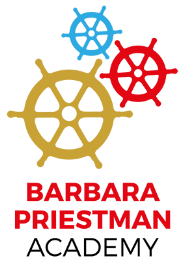 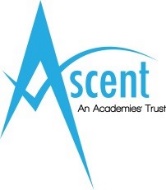 JOB DESCRIPTIONJob Title:			Kitchen Assistant - traineeGrade:			Grade A :  PT 1Job Location:		Barbara Priestman AcademyResponsible to:		ChefPrincipal ResponsibilitiesTo receive appropriate training in the operation of the catering service at the academy to facilitate the provision of support to the chef and other staff within the catering serviceMain DutiesUndertaking basic food preparation and cooking, under the direction of the chef or other appropriate staffUsing the appropriate equipment in a safe manner, to ensure that the work is carried out efficientlyEnsuring that work surfaces and floors are kept clean during the course of the day, in line with Health and Safety requirementsUndertaking cleaning of kitchen appliances as requiredWashing dishes and utensils and ensuring appropriate storageEnsuring that the cleanliness and hygiene of other areas is maintained, as appropriate Unloading deliveries from suppliers Organising goods in the storeroom, to ensure appropriate rotation of stockDisposing of rubbish in a safe and secure way, to minimise the risk of contaminationBeing aware of the emergency evacuation procedure and assisting with evacuation as necessaryAttending and participating in training and development courses as requiredCompleting a Level 2 qualification in a relevant discipline during the course of the traineeshipDisplaying courteous and professional behaviour at all timesBeing an effective role model for the standards of behaviour expected of studentsTreating pupils consistently with respect and considerationWorking collaboratively with colleagues as part of a professional teamWorking within Trust policies and procedures Recognising equal opportunities issues as they arise in the academies and responding effectively, following Trust policies and proceduresBuilding and maintaining successful relationships with students, parents/carers and staffOther duties as requested by the Chef or senior staff commensurate with the gradeThe post holder must act in compliance with data protection principles in respecting the privacy of personal information held by the Trust.The post holder must comply with the principles of the Freedom of Information Act 2000 in relation to the management of Trust records and information.The post holder must carry out their duties with full regard to the Trust’s Equal Opportunities Policy, Code of Conduct, Child Protection Policy and all other Trust Policies.The post holder must comply with the Trust Health and Safety rules and regulations and with Health and Safety legislation.Author: Karen RaineDate: July 2021